Opis przedmiotu zamówienia do postępowania na zakup chłodziarek turystycznych kompresorowych na potrzeby AWLPRZENOŚNA LODÓWKA KOMPRESOROWA  - 3 szt.Pojemność lodówki  - 50LCzynnik chłodniczy – R134aElektroniczna regulacja temperaturyWyświetlacz LEDWyposażona w  PORT USBNapięcie (DC 12 / 24V, na zasilaczu AC 110-230V)Waga: 15,5 KgZakres temperatur: od 20 °C do -20 °CLodówka   mobilna z dwoma kółkami do transportu , wyciągany uchwytZbiornik wewnętrzny zapobiegający wyciekomKonstrukcja antywibracyjna.Instrukcja obsługiNa wyposażeniu każdej z chłodziarek musi znajdować się:Kabel do ładowania 12/24 VŁadowarka z zasilaczem 230 V – kabel do ładowarkiWkłady chłodzące - 10 szt.pojemność 400ml do lodówek turystycznych oraz toreb termoizolujących o wymiarachwymiary jednego wkładu:wysokość: 15,9cmszerokość: 9,3cmgrubość: 3,1cmKompresy żelowe zimno-ciepłe o wymiarach 18x20 cm - 7 szt.Wymiary lodówki:Długość 586mmSzerokość 378mmWysokość 545 mmWymiary komory:Długość 473mm / 318mmSzerokość 252mmWysokość 451 / 300 mm 1599 ZŁ SZTRysunek przykładowy z wymiarami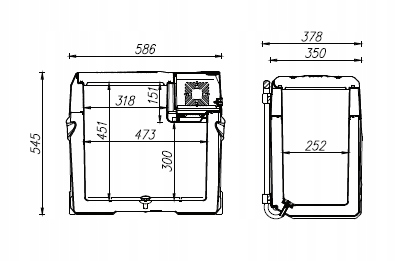 